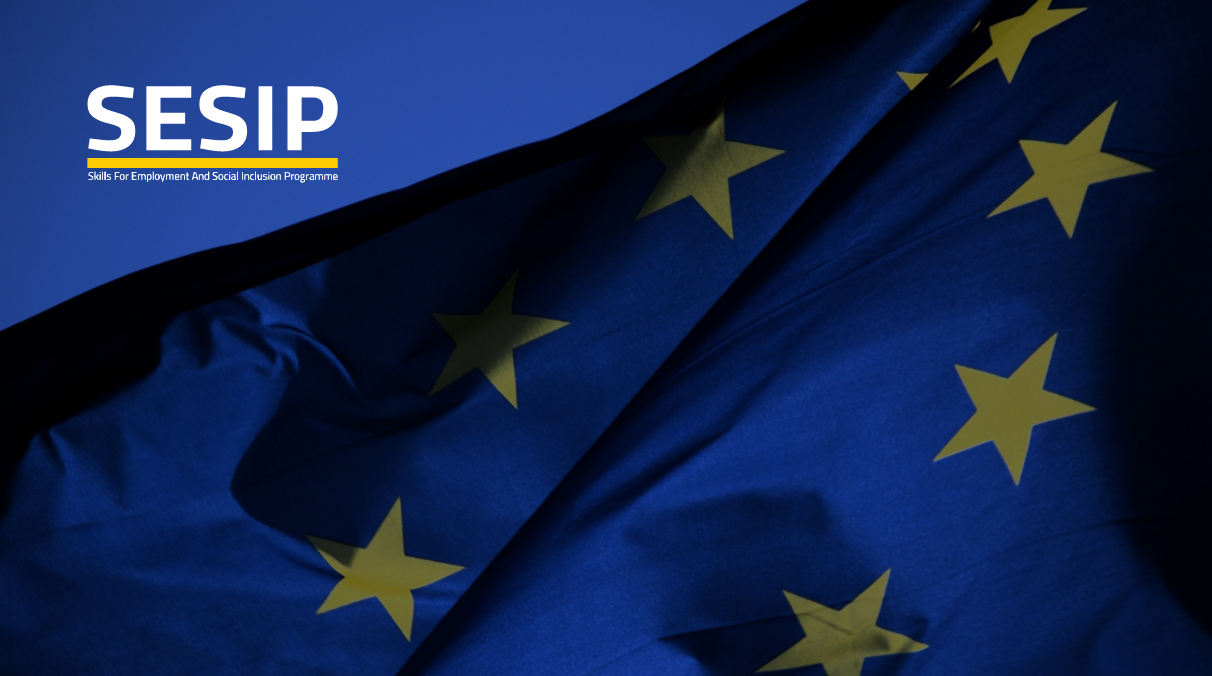 Additional Information:Expert Panel:Co-ordinator:George Kolath EU SESIP Sayel Al HadidRubah AlawnehETVET Council SecretariatFacilitator: Simon CoetzeeEU SESIPCo-Facilitators:Khaled Abu LabanUNRWAMuhammad Ameen Al AlawnehVTCMohammed Al KhawajaKhawarizmi CollegeOsama Ali MomaniMOENatheer Al KhateebCAQARumzi AlhroubVTCAlla MasannatCAQAMufadi Al MomaniBAUDates and Venue: Amman Jordan10th and 11th June 2019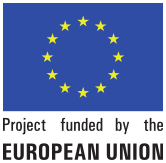 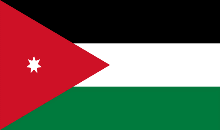 Occupational Profileof Waiter     ASCO 513024th April 2019Duties and TasksDuty A: Maintain a safe, hygienic workplaceTask A1: Maintain personal hygiene Task A2: Maintain presentable and professional  appearanceTask A3: Use safe and hygienic practices and good personal hygiene when handling, serving and clearing food and beverages including equipmentTask A4: Handle safely and store  hazardous substances, cleaning detergents and chemicalsTask A5: Apply emergency procedures (first aid, firefighting, handle violent guests, accidents ..etc)Task A6: Comply with business establishment and legislation requirementsTask A7: Conduct hazard risk assessment and record on the daily checklist, to eliminate any imminent danger (i.e., slippery or wet floors, electrical appliances, and any other tools/utensils used  in the restaurantTask A7: Conduct hazard risk assessment and record on the daily checklist, to eliminate any imminent danger (i.e., slippery or wet floors, electrical appliances, and any other tools/utensils used  in the restaurantDuty B: Prepare to receive guestsTask B1: Prepare business (establishment) and dining areas for food and beverage serviceTask B2: Set tables according to business/ brand and service styleTask B3: Replenish mis en place (stock levels) Task B4: Actively seeks information when needed e.g. from chef or captain, supervisor, manager.Task B5: Apply business /brand set up protocols e.g. music, lighting, general ambience and pre-service briefingTask B6: Identify the key features and Components of menu items including allergen informationTask B7:  Give guests accurate information regarding menu items, ingredients, specials ,  priceTask B8: Take bookings and register on the reservation system/bookTask B9: Prepare reserved tables for serviceDuty C: Prepare to serve customersTask C1: Demonstrate knowledge of various menusTask C2: Demonstrate culinary/beverage general knowledge and understand the various serving styles and standards depending on the business type Task C3: Know the variety of food and  beverages served, their basic characteristics, information required for the guest, equipment required to store, prepare and serve them and storage conditions required for optimum qualityTask C4: Identify the key features and Components of menu items including allergen informationTask C5: Work with people from a diverse backgrounds and cultures, including ability to identify how to show equality diversity and ethical awarenessTask C6: Display ability to serve local demographics and how this is echoed in products and services availableTask C7: Recognize the correct standard of service and service style within key hospitality organizations  including Formal dining, Casual dining, fast dining,  Buffet diningTask C8: Comprehend the importance of giving guests accurate information regarding menu items, ingredients, specials, priceTask C9: Apply restaurant operational policies and proceduresDuty D:  Greet and seat guestsTask D1: Greet guests according to best practice standards in line with business/ brand standards Task D2: Escort guests to table using a customer-oriented manner Task D3: Seat guests according to the business / brand standards and protocol Task D4: Present menus to guests with the right approach according to the business standards Task D5: Start with taking beverage ordersDuty E: Do excellent beverage service  Task E1: Display knowledge of best practices and etiquette of serving beverages according to business/ brand standardsTask E2:   Recognize the different hot/cold beverages served, their ingredients and characteristicsTask E3: Serve  drink(s) according to the business/brand standardsTask E4: Serve alcoholic beverages responsiblyDuty F: Provide food serviceTask F1:  Take orders manually/electronicallyTask F2: Assist guest selection and suggested/upsellingTask F3: Repeat and reconfirm the orderTask F4: Serve meals according to best practice standard in line with the business/brand  service styleTask F5: Enquire about  guest satisfactionTask F6 : Use appropriate opportunities to persuade and endorse additional menu items and servicesTask F7 : Actively seek opportunities to please  and ‘impress’ guests in line with the business / brand standardTask F8: Display a professional, confident and informative approach to the service of food and beveragesDUTY G:  Clean Down and Receive PaymentsTask G1: Clear tables to industry standards Task G2: Obtain guest feedbackTask G3: Receive payment according to establishment procedures and thank/see off the guest(s)Task G4:  Complete end of shift duties i.e. clean-down, hand over procedure, and secure lock upExpected Worker BehavioursEmployability Knowledge and SkillsOrganizedRespectfulCooperativePersistentGood work ethicFlexibleAttentive listeningObservant/analyticalDetail-orientedAmiable PatientPromptSelf-motivatedAmenable to self-developmentDisciplinedResilientFocusedCreativePositiveempatheticConfidentCommittedEnvironmentally awareAbility to prioritizeLegal and regulatory requirements (of industry)Planning and administrationLeadership and supervisionCommunication skills TeamworkCommunity-building Time managementBasic bookkeeping practicesICTMarketing/sale skillsEquipment and machinery operationBasic emergency procedures (firefighting/hazards)Basic first aid Ingredient knowledgeAppropriate body languagePhone etiquette EquipmentToolsToolsMaterialsMaterialsSimulator restaurant room of appropriate size/environmentCrockery, cutlery, glasses, and service utensilsTables and chairs Equipped counter service area with hot plates/bain marieCold drink dispenser system providing a range of drinks Hot drink dispenser Worktop space – stainless steel workstations or tables used as preparation areasWashing facilities- hand washing, food preparation and wash up Refrigerators and freezersStorage facilities Small and large food service equipmentHealth and Safety equipment to include PPE, food temperature equipment and fire safetyCommercial activity/ payments areaPoint of sale Credit card processing machinesTelephone (order placements)Serving clothNapkinsSkirtingcondiment Sugar/salt/pepper shakersSalverPen/padCleaning clothCalculatorSignage (security/wet floor/Reserve board etc)Serving clothNapkinsSkirtingcondiment Sugar/salt/pepper shakersSalverPen/padCleaning clothCalculatorSignage (security/wet floor/Reserve board etc)Serving clothNapkinsSkirtingcondiment Sugar/salt/pepper shakersSalverPen/padCleaning clothCalculatorSignage (security/wet floor/Reserve board etc)Docket booksBeverage (hot/cold)Sample food itemsFuture TrendsFuture TrendsConcernsConcernsConcernsGrowth of the industry is dependent on visitor numbers increasingPopulation growthGlobalization of hospitality industrySustainable practices and environmental protection trends in the hospitality trade Growth of the industry is dependent on visitor numbers increasingPopulation growthGlobalization of hospitality industrySustainable practices and environmental protection trends in the hospitality trade Lack of industry involvement in training Increasing government regulationsFood safety and securityLack of moderation and quality controlLack of industry involvement in training Increasing government regulationsFood safety and securityLack of moderation and quality controlLack of industry involvement in training Increasing government regulationsFood safety and securityLack of moderation and quality controlCareer PathThis occupational standard specifies the duties and tasks required to become a Waiter within the Food and Beverage sector of the Hospitality and Tourism Industry.Career paths include: